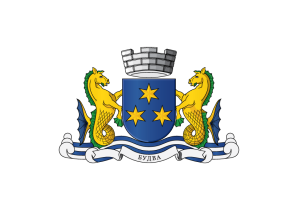 Crna GoraO P Š T I N A  B UDVASekretarijat za privreduPREDMET: ZAHTJEV ZA DODJELU PODRŠKE RAZVOJU PČELARSTVA ZA 2018. GODINUI PODACI O PODNOSIOCU ZAHTJEVAII OPŠTI PODACI O INVESTICIJIPod punom moralnom, materijalnom i krivičnom odgovornošću izjavljujem  da su navedeni podaci tačni i da ista investicija nije finansirana od državnih i organa lokalne uprave.Budva,______________2018. godine								potpis podnosioca zahtjeva:								_______________________Nosilac poljoprivrednog gazdinstvaAdresaKontakt telefonBroj i datum rješenja o registracijiJMBG ili PIBBanka i br.ž.računaformiranje ili proširenje pčelinjaka sa pripadajućom opremomnabavka opreme za pčelarenje ( vrcanje, skladištenje, punjenje meda i sl.), kao i oprema za očuvanje kvaliteta i zdravstvene ispravnosti meda i drugih pčelinjih proizvodanabavka prihrane i ljekovaizgradnja, rekonstrukcija i adaptacija objekata za vrcanje, skladištenje, punjenje ili pakovanje meda i drugih pčelinjih proizvoda